MODULO: INFORMATICA DI BASEESERCITAZIONE 1A – Microsoft WordDocente: T. PrimeranoApplica il grassetto al seguente testoConosciuta nel mondo anche come la Grande Mela, NEW YORK è situata nello Stato omonimo e sorge su un'area di circa 785 km² Applica il corsivo al seguente testoConosciuta nel mondo anche come la Grande Mela, NEW YORK è situata nello Stato omonimo e sorge su un'area di circa 785 km² Applica il sottolineato  al seguente testoConosciuta nel mondo anche come la Grande Mela, NEW YORK è situata nello Stato omonimo e sorge su un'area di circa 785 km² Applica il sottolineato a parola al seguente testoConosciuta nel mondo anche come la Grande Mela, NEW YORK è situata nello Stato omonimo e sorge su un'area di circa 785 km² Applica il sottolineato tratteggiato al seguente testoConosciuta nel mondo anche come la Grande Mela, NEW YORK è situata nello Stato omonimo e sorge su un'area di circa 785 km² Applica il barrato al seguente testoConosciuta nel mondo anche come la Grande Mela, NEW YORK è situata nello Stato omonimo e sorge su un'area di circa 785 km² Applica il grassetto ed il colore BLU al seguente testoConosciuta nel mondo anche come la Grande Mela, NEW YORK è situata nello Stato omonimo e sorge su un'area di circa 785 km² Evidenzia il seguente testo con colore verde brillanteConosciuta nel mondo anche come la Grande Mela, NEW YORK è situata nello Stato omonimo e sorge su un'area di circa 785 km² Modifica la dimensione del seguente testo da 11 a 14Conosciuta nel mondo anche come la Grande Mela, NEW YORK è situata nello Stato omonimo e sorge su un'area di circa 785 km² Giustifica il seguente testoÈ la città più popolosa degli Stati Uniti (tanto che la sua popolazione di 8,5 milioni di abitanti supera il doppio dei 4 milioni di Los Angeles, seconda città nazionale), nonché uno dei centri economici più importanti del mondo, riconosciuta come città globale. L'agglomerato urbano conta 18.223.567 abitanti, quello metropolitano è di 23.019.036 abitanti, che la rendono, secondo le stime, dalla terza alla sesta area urbana più popolata del mondo e dalla prima alla terza dell'emisfero boreale, di entrambi dell'emisfero nord e del continente americano (in concorrenza con Città del Messico e San Paolo). New York è anche stimata come quattordicesima città più popolata al mondo, tra le città africane di Kinshasa e Lagos, nonché la più popolosa città anglofona del mondo.Applica una  interlinea  di 1,8 al seguente testo.È la città più popolosa degli Stati Uniti (tanto che la sua popolazione di 8,5 milioni di abitanti supera il doppio dei 4 milioni di Los Angeles, seconda città nazionale), nonché uno dei centri economici più importanti del mondo, riconosciuta come città globale. L'agglomerato urbano conta 18.223.567 abitanti, quello metropolitano è di 23.019.036 abitanti, che la rendono, secondo le stime, dalla terza alla sesta area urbana più popolata del mondo e dalla prima alla terza dell'emisfero boreale, di entrambi dell'emisfero nord e del continente americano (in concorrenza con Città del Messico e San Paolo). New York è anche stimata come quattordicesima città più popolata al mondo, tra le città africane di Kinshasa e Lagos, nonché la più popolosa città anglofona del mondo.Applica lo stile “Titolo 4” al seguente testo.Conosciuta nel mondo anche come la Grande Mela, NEW YORK è situata nello Stato omonimo e sorge su un'area di circa 785 km² Copia il formato del testo di “punto 12” sul seguente testo.È la città più popolosa degli Stati Uniti (tanto che la sua popolazione di 8,5 milioni di abitanti supera il doppio dei 4 milioni di Los Angeles, seconda città nazionale), nonché uno dei centri economici più importanti del mondo, riconosciuta come città globale.Copia il “formato” della parola “FROSOLONE” sulle altre parole:FROSOLONE	CAMPOBASSO	ISERNIA  AGNONE  VENAFROGiustifica il testo seguente e modifica i rientri sinistro e destro portandoli rispettivamente a  3 cm e a 15 cm.Lungo l'ipotizzabile cinta muraria si riconoscono gli antichi ingessi. Sul luogo dove un tempo esisteva il castello medioevale, sorge oggi una residenza signorile che mette ben in evidenza il loggiato tardo-rinascimentale. La settecentesca chiesa parrocchiale di Santa Maria Assunta presenta la facciata in stile barocco. All'interno si conservano due tele di Giacinto Diana e il tesoro con arredi sacri di un certo valore storico. Queste due tele rappresentano quanto di più importante conserva la chiesa di Santa Maria delle Grazie. Lungo l'ipotizzabile cinta muraria si riconoscono gli antichi ingessi. Sul luogo dove un tempo esisteva il castello medioevale, sorge oggi una residenza signorile che mette ben in evidenza il loggiato tardo-rinascimentale. La settecentesca chiesa parrocchiale di Santa Maria Assunta presenta la facciata in stile barocco. All'interno si conservano due tele di Giacinto Diana e il tesoro con arredi sacri di un certo valore storico. Queste due tele rappresentano quanto di più importante conserva la chiesa di Santa Maria delle Grazie.Applica al seguente testo una spaziatura di 12 punti dopo ogni paragrafo:Lungo l'ipotizzabile cinta muraria si riconoscono gli antichi ingessi. Sul luogo dove un tempo esisteva il castello medioevale, sorge oggi una residenza signorile che mette ben in evidenza il loggiato tardo-rinascimentale.La settecentesca chiesa parrocchiale di Santa Maria Assunta presenta la facciata in stile barocco. All'interno si conservano due tele di Giacinto Diana e il tesoro con arredi sacri di un certo valore storico.Queste due tele rappresentano quanto di più importante conserva la chiesa di Santa Maria delle Grazie. Lungo l'ipotizzabile cinta muraria si riconoscono gli antichi ingessi. Sul luogo dove un tempo esisteva il castello medioevale, sorge oggi una residenza signorile che mette ben in evidenza il loggiato tardo-rinascimentale.La settecentesca chiesa parrocchiale di Santa Maria Assunta presenta la facciata in stile barocco. All'interno si conservano due tele di Giacinto Diana e il tesoro con arredi sacri di un certo valore storico.Modifica il seguente elenco puntato in elenco numerato:PeremelearanceciliegiefragoleModifica il punto elenco con un altro simbolo selezionato dal carattere “Wingdings”e allinea l’elenco puntato a 5 cmkiwimangoaranceciliegiefragoleNel seguente elenco numerato, vai a capo dopo la parola “Basket” utilizzando una interruzione di testo e scrivi il seguente testo:
 “La pallacanestro, conosciuta anche come basket, è uno sport di squadra in cui due formazioni di cinque giocatori ciascuna si affrontano per segnare con un pallone nel canestro avversario, secondo una serie di regole prefissate.”Calcio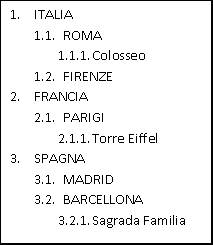 BasketTennisPallavoloPugilatoCrea un elenco numerato strutturato identico a questo:  Modifica il numero 22 in “due alla seconda” (22):22Scrivi nella riga successiva la formula chimica dell’acqua con carattere Arial, dimensione 24:Applica al seguente testo un bordo di riga (bordo esterno):DISPENSA DI INFORMATICA DI BASEUsando la tabulazione sinistra, allinea il nome a 4 cm ed il cognome a 9 cm e, usando la tabulazione destra, allinea il valore numerico a 14 cm – Vai a capo e aggiungi altri dati a piacere.MASSIMILIANO ROSSI 1300Utilizzando la tabulazione decimale allinea il seguente valore a 8 cm. Vai a capo, scrivi il valore 3, 23 ed allinea con il valore precedente.27,657Utilizzando la tabulazione centrata, allinea la seguente parola a 12 cm – Scrivi nella riga successiva “(Dr. Mario Rossi)” allineato al centro sotto il Direttore Generale:IL DIRETTORE GENERALEModifica il seguente testo da minuscolo a maiuscolo utilizzando la tastiera:Il nome significa “La Bella è venuta” e ha fatto pensare ad una origine straniera di Nefertiti (è stata identificata con Tadukhipa, principessa mitanna, figlia del re Tushratta, che, data in sposa ad Amenofi III già vecchio e giunta in Egitto forse quando egli era già morto, avrebbe sposato Akhenaton) Il nome significa “La Bella è venuta” e ha fatto pensare ad una origine straniera di Nefertiti (è stata identificata con Tadukhipa, principessa mitanna, figlia del re Tushratta, che, data in sposa ad Amenofi III già vecchio e giunta in Egitto forse quando egli era già morto, avrebbe sposato Akhenaton).Sostituisci, nel testo seguente, tutte le occorrenze “ELENA” con “NEFERTITI”:Elena diede al marito sei figlie, che sono molto spesso raffigurate insieme con la coppia regale in atteggiamenti di affettuosa intimità. Non sappiamo come e quando morì Elena: si sa solo che a partire dall'anno 12 il suo nome scompare da tutti i documenti: si è parlato di separazione, di ripudio, ma la questione è ancora aperta. Secondo Grimal, Elena morì “quasi certamente” nell’anno 14. Elena diede al marito sei figlie, che sono molto spesso raffigurate insieme con la coppia regale in atteggiamenti di affettuosa intimità. Non sappiamo come e quando morì Elena: si sa solo che a partire dall'anno 12 il suo nome scompare da tutti i documenti: si è parlato di separazione, di ripudio, ma la questione è ancora aperta. Secondo Grimal, Elena morì “quasi certamente” nell’anno 14.Disegna un quadrato e, all’interno, un cerchio. - Raggruppa le due forme.Cambia il colore dello sfondo ed il tipo di bordo alla seguente tabella ed elimina la colonna vuota:Inserisci, nella seguente tabella, una riga per il titolo “Bilancio trimestrale”; – Unisci le celle della prima riga  allinea al centro e adatta la tabella al contenuto;Ordina i nomi del seguente elenco (ordinamento alfabetico crescente) e adatta al contenuto.Cancella la formattazione dalla seguente tabella.Inserisci nello spazio sottostante alcuni simboli dal carattere Wingdings con dimensione 24, di colore Rosso. – Allinea tutto al centro.Cerca su Internet il logo di Facebook. - Salva il logo nella cartella Immagini. - Inserisci, in alto a sinistra del seguente testo, il logo di Facebook con disposizione testo incorniciato:Sono un miliardo e duecentomila le persone che in tutto il mondo utilizzano Messenger, la chat di Facebook, ogni mese. Lo annuncia il social network dalla pagina di David Marcus, l'ex presidente di Paypal e attuale vicepresidente della componente Messenger di Facebook. "Ad oggi, oltre 1,2 miliardi di persone utilizzano Messenger ogni mese e io continuo a sentire storie straordinarie su come il nostro prodotto stia diventando una parte sempre più importante della vostra vita quotidiana - scrive Marcus nella nota -. Quindi, da tutti noi qui di Messenger, un grazie di cuore a tutti voi per averci dato la possibilità di costruire qualcosa di buono e di più significativo per voi". L'annuncio appare anche sulla pagina di Instagram e su quella di Messenger, dove oltre ai ringraziamenti alla Community in rapida crescita, viene anche promesso l'arrivo di "novità che stiamo preparando per noi. La chat di Facebook creata nel 2011 prima come applicazione mobile e poi anche per il web, aveva superato il traguardo del miliardo di utenti nell'estate scorsa. Negli ultimi mesi è stata al centro di importanti 'upgrade' con l'introduzione delle videochiamate di gruppo, una camera fotografica con a disposizione adesivi, maschere, cornici ed effetti, e la possibilità di condividere foto e video in modo ancora più semplice. Di recente sulla chat sono stati lanciati 'Mentions' e 'Reactions' per le conversazioni di gruppo. Inoltre è stato anche rilasciata la versione Messenger Lite, una APP 'più leggera' per portare la messaggeria istantanea anche in quei Paesi dove non sono disponibili connessioni avanzate.Cerca su Internet informazioni riguardo il Burj Khalifa. - Copia alcune di queste informazioni nello spazio sottostante senza la formattazione originale:Applica al seguente testo un formato a due colonne con linea separatrice e spaziatura 0,8:La torre di Pisa (popolarmente torre pendente) è il campanile della cattedrale di Santa Maria Assunta, nella celeberrima piazza del Duomo di cui è il monumento più famoso per via della caratteristica pendenza, simbolo della città e fra i simboli iconici d'Italia. Si tratta di un campanile a sé stante alto circa 56 metri (58,36 metri considerando il piano di fondazione) costruito nell'arco di due secoli, tra il dodicesimo e il quattordicesimo secolo. Con una massa di 14.453 tonnellate, vi predomina la linea curva, con giri di arcate cieche e sei piani di loggette. La pendenza è dovuta a un cedimento del terreno sottostante verificatosi già nelle prime fasi della costruzione.L'inclinazione dell'edificio misura 4,8° rispetto all'asse verticale. La torre è gestita dall'Opera della Primaziale Pisana, ente che gestisce tutti i monumenti della piazza del Duomo di Pisa. È stata proposta come una delle sette meraviglie del mondo moderno .I lavori iniziarono il 9 agosto 1173 (anno 1174, secondo il calendario pisano, in cui l'anno iniziava il 25 marzo). Come era solito fare con i fari e con le costruzioni adiacenti al mare in genere, le fondamenta vennero lasciate a riposare per un anno intero. Alcuni studi attribuiscono la paternità del progetto all'architetto pisano Diotisalvi, che nello stesso periodo stava costruendo il battistero.Le analogie tra i due edifici sono infatti molte, a partire dal tipo di fondazioni. Altri suggeriscono invece Gherardi, mentre secondo il Vasari i lavori furono iniziati da Bonanno Pisano. La tesi del Vasari, ritenuta priva di fondamento, fu invece ritenuta valida soprattutto dopo il ritrovamento nelle vicinanze del campanile di una pietra tombale col nome del Bonanno, murata nell'atrio dell'edificio; inoltre nell'Ottocento fu rinvenuto sempre nei dintorni un frammento epigrafico di materiale rosa, probabilmente un calco su cui venne fusa una lastra metallica, che trova collocazione sullo stipite della porta di ingresso dell'edificio. Su tale frammento si legge, ovviamente rovesciato: "cittadino pisano di nome Bonanno". Tale calco con tutta probabilità era relativo alla porta regia del Duomo, distrutta durante l'incendio del 1595.La prima fase dei lavori fu interrotta a metà del terzo piano, a causa del cedimento del terreno su cui sorge la base del campanile. La cedevolezza del terreno, costituito da argilla molle è la causa della pendenza della torre e, sebbene in misura minore, di tutti gli edifici nella piazza.I lavori ripresero nel 1275 sotto la guida di Giovanni di Simone e Giovanni Pisano, aggiungendo alla costruzione precedente altri tre piani. Nel tentativo di raddrizzare la torre, i tre piani aggiunti tendono a incurvarsi in senso opposto alla pendenza. Il campanile fu completato alla metà del secolo successivo, aggiungendo la cella campanaria.Inserisci una casella di testo. Sposta, nella  casella di testo, il seguente testo:Il tempio di Luxor, chiamato anche "Tempio di Opet del Sud" era dedicato principalmente ad Amon che insieme a Mut e Khonsu, componevano la Triade di Tebe. Amenofi III (faraone guerriero della XIII Dinastia), utilizzando come base un edificio della Medio Regno di cui oggi rimangono solo alcuni blocchi, fece costruire questo famoso tempio. Il tempio di Luxor, chiamato anche "Tempio di Opet del Sud" era dedicato principalmente ad Amon che insieme a Mut e Khonsu, componevano la Triade di Tebe. Amenofi III (faraone guerriero della XIII Dinastia), utilizzando come base un edificio della Medio Regno di cui oggi rimangono solo alcuni blocchi, fece costruire questo famoso tempio.Inserisci nell’intestazione di questo documento il seguente testo: “Esercitazione 1 con Microsoft Word” – con carattere Arial, dimensione 10. Infine allinea al centro ed esci.Inserisci a piè pagina di questo documento, i numeri pagina – in basso a destra.PrimaveraEstateAutunnoInverno20291662231174GennaioFebbraioMarzo€ 3.500,00€ 4.200,00€ 3.900,00LUCIOMARIAANTONIOFEDERICAZARAVASCOCHIARABRUNOTONYSANDROANTONIOBRUNOCHIARAFEDERICALUCIOMARIASANDROTONYVASCOZARA